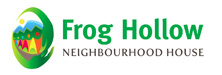 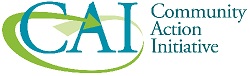 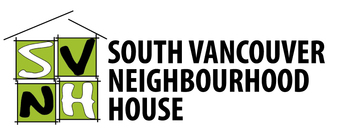 Family Caregivers Education SeriesFree! 
*Dinner * Social gathering & support * Caregiver training & education*We are hosting a support group for caregivers of family, relatives & friends
 Location: The Cedars at Beulah Gardens, Adult Day Centre  
at 3355 E. 5th Avenue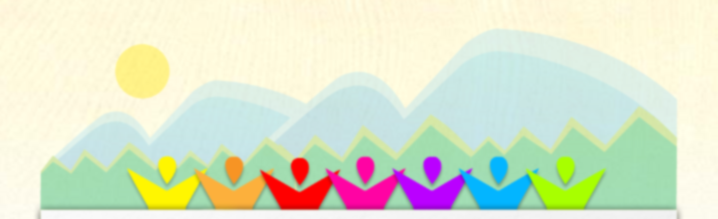 Date, time and topic: Wednesdays 5:30 - 7:30 pm, on October 9, 23, November 6, and 20, 2019

Cost: FREE. A free dinner is also provided (4 sessions)Who: anyone who is a caregiver for a family member, relative or friend and would like to meet other caregivers and gain information on how to be a more effective caregiverTo register, contact Lysandra at604-251-1225 Ext 245 or lysandra@froghollow.bc.caOctober 9, 2019Topic: ArthritisOctober 23, 2019Topic: Self-Care & Stress ManagementNovember 6, 2019Topic: Domestic ViolenceNovember 20, 2019Topic: Doodle workshop